BÁO CÁO CỦA HỘI ĐỒNG QUẢN TRỊ NĂM 2014 VÀ KẾ HOẠCH NĂM 2015(Do Ông Đào Ngọc Thanh - Chủ tịch Hội đồng trình bày tại đại hội cổ đông ngày 20/04/2015)Kính thưa toàn thể đại hội!Trước tiên, cho phép tôi thay mặt Hội đồng quản trị Công ty cổ phần đầu tư và xây dựng Thành Nam, trân trọng chào mừng toàn thể các Quý vị khách mời cùng toàn thể các Quý cổ đông về dự Đại hội cổ đông thường niên năm 2015 của Công ty Cổ phần Đầu tư và Xây dựng Thành Nam.Thưa Đại hội, thay mặt Hội đồng quản trị tôi xin phép được trình bày tại Đại hội hôm nay Báo cáo kết quả hoạt động của Hội đồng quản trị năm 2014 và kế hoạch hoạt động năm 2015.BÁO CÁO HOẠT ĐỘNG CỦA HỘI ĐỒNG QUẢN TRỊ NĂM 2014Thông tin về nhân sự Hội đồng quản trị:Tại Đại hội cổ đông thường niên ngày 15 tháng 04 năm 2014, Đại hội đã bầu ra Hội đồng quản trị Công ty cổ phần Đầu tư và Thành Nam nhiệm kỳ 2014 -2019 và thực hiện tiến hành họp phân nhiệm ngay sau Đại hội, cụ thể:Ông Đào Ngọc Thanh: 		Chủ tịch Hội đồng quản trịÔng Nguyễn Đỗ Lăng: 		Phó chủ tịch Hội đồng quản trịBà Đào Thu Thủy: 		Phó chủ tịch thường trực Hội đồng quản trịÔng Hán Công Khanh: 		Ủy viên Hội đồng quản trịÔng Đoàn Văn Tuấn: 		Ủy viên Hội đồng quản trịKết quả hoạt động của Hội đồng quản trị năm 2014:Năm 2014 nền kinh tế thế giới phục hồi chậm sau suy thoái toàn cầu. Các nền kinh tế lớn phát triển theo hướng đẩy nhanh tăng trưởng nhưng có nhiều yếu tố rủi ro trong việc điều chỉnh chính sách tiền tệ. Trong khi đó, nhiều nền kinh tế mới nổi gặp trở ngại từ việc thực hiện chính sách thắt chặt để giảm áp lực tiền tệ. Bên cạnh đó, khu vực đồng EURO bị ảnh hưởng mạnh bởi các biện pháp trừng phạt kinh tế giữa các nước trong khu vực do tình hình chính trị bất ổn tại một số quốc gia, nhất là khu vực châu Âu,  tăng trưởng ở hầu hết các nền kinh tế Đông Nam Á được điều chỉnh giảm. Điểm nổi bật nhất trong năm 2014 là giá dầu mỏ trên thị trường thế giới giảm sâu. Đối với các quốc gia nhập khẩu dầu, giá dầu giảm giúp thúc đẩy tiêu dùng và đầu tư tư nhân cũng như cải thiện cán cân thanh toán. Tuy nhiên, đối với các nước sản xuất dầu, thực trạng thị trường giá dầu mỏ giảm sẽ tác động mạnh đến kinh tế theo chiều hướng thuận lợi và khó khăn đan xen.Trong nước, sản xuất kinh doanh chịu áp lực từ những bất ổn về kinh tế và chính trị của thị trường thế giới, cùng với những khó khăn từ những năm trước chưa được giải quyết triệt để như áp lực về khả năng hấp thụ vốn của nền kinh tế chưa cao; sức ép nợ xấu còn nặng nề; hàng hóa trong nước tiêu thụ chậm; năng lực quản lý và cạnh tranh của doanh nghiệp thấp... Trước bối cảnh đó, Chính phủ ban hành nhiều nghị quyết, chỉ thị, quyết định nhằm tiếp tục ổn định vĩ mô, tháo gỡ khó khăn và cải thiện môi trường kinh doanh, tạo đà tăng trưởng, bảo đảm công tác an sinh xã hội cho toàn dân.Trong bối cảnh nền kinh tế thế giới cũng như trong nước có nhiều biến động,  Hội đồng quản trị Công ty cổ phần đầu tư và xây dựng Thành Nam sau khi được bầu đã chỉ đạo, giám sát Ban Tổng giám đốc Công ty thực hiện kế hoạch sản xuất kinh doanh. Tính đến hết năm 2014, Công ty vẫn giữ được sự phát triển ổn định, đạt được những kết quả như sau:Về chỉ đạo sản xuất kinh doanh:Tổng sản lượng thực hiện 206,997 tỷ đồng, đạt 102% so với kế hoạch đề ra; Tổng doanh thu thực hiện 244,756 tỷ đồng, đạt 93% so với kế hoạch đề ra;Lợi nhuận trước thuế 14,928 tỷ đồng, đạt 157 % so với kế hoạch đề ra;Tổng số nộp ngân sách là 10,224 tỷ đồng, đạt  102% so với kế hoạch đặt ra.Phân chia cổ tức: Theo nghị quyết Đại hội cổ đông năm 2014, tỷ lệ chia cổ tức là 10%/vốn điều lệ. Hội đồng quản trị quyết định chia cổ tức 2014 là 9% được lấy từ lợi nhuận sau thuế chưa phân phối trên báo cáo tài chính năm 2014 đã được kiểm toánVề chỉ đạo hoạt động đầu tư:Năm 2014 hoạt động đầu tư được Hội đồng quản trị chú trọng đẩy mạnh để tăng lợi nhuận cho công ty:Đối với các dự án bất động sản như dự án Đông Sơn - Thanh Hoá đã được tiếp tục mở bán trở lại và nó đã đem lại hiệu quả rất tốt cho lĩnh vực tài chính của Công ty. Có rất nhiều dự án được ấp ủ thì nay đã đưa vào thực hiện như: Đầu tư xây dựng khách sạn Skyvie, Sầm Sơn - một trong những dự án được dự kiến là tiềm năng mà ban lãnh đạo Công ty tâm đắc nhất, dự án cải tạo nâng cấp quốc lộ 6 Xuân Mai, Hòa Bình.....Một số dự án đang được Sàn BĐS Cerex triển khai bán hàng như: Khu nhà ở thấp tầng BT08 và LK27 khu ĐTM Vân Canh; Khu nhà ở chung cư cao tầng Green House tại lô đất CT17 KĐT Việt Hưng; Khu nhà ở thấp tầng Palm Garden thuộc lô đất HH05, Khu ĐTM Việt Hưng; Khu chung cư cao cấp Viglacera Tower; Khu ĐTM Đông Sơn Thanh Hoá..... Bên cạnh đó Sàn tiếp tục ký được hợp đồng dịch vụ mới với Công ty Cổ phần Đầu tư và Phát triển BĐS HUDLAND với tổng giá trị dịch vụ là 18 tỷ đồng. Thời gian tới, Sàn sẽ cố gắng phát triển thị trường, tìm kiếm thêm các dự án mới, duy trì hoạt động và nâng cao chất lượng dịch vụ tốt hơn nữa.Về củng cố tổ chức bộ máy nhân sự công ty mẹ và các công ty thành viên:Trong năm 2014, để kiện toàn củng cố và cơ cấu lại bộ máy lãnh đạo, HĐQT đã quyết định thay đổi, đề bạt một số nhân sự chủ chốt, thay đổi mô hình quản lý giữa các phòng ban: Tại công ty mẹ:Bổ nhiệm ông Đoàn Văn Tuấn ủy viên Hội đồng quản trị kiêm nhiệm chức vụ Tổng giám đốc công ty;Miễn nhiệm một số phó tổng giám đốc do chuyển công tác;Chuyển đổi mô hình các đội thi công thành các Ban điều hành dự án;Sáp nhập phòng Truyền thông vào phòng Hành chính nhân sự.Tại các Công ty con:Bổ nhiệm mới Giám đốc Công ty CP Xây dựng và Kỹ thuật Hạ tầng Thành NamVề chỉ đạo việc xây dựng và phát triển thương hiệu: Với mục đích phát triển thương hiệu Công ty, thể hiện hình ảnh một Cotana group đoàn kết, năng động, phát triển bền vững, Hội đồng quản trị đã định hướng cho Ban Tổng giám đốc tiếp tục thực hiện và đẩy mạnh công tác quảng bá và phát triển thương hiệu như: triển khai và hoàn thiện bộ nhận diện thương hiệu; xuất bản định kỳ Bản tin nội bộ Cotana group với nhiều nội dung phong phú, thiết thực; chỉnh sửa lại website, hồ sơ năng lực của Công ty đặc biệt là phần tiếng Anh......; tổ chức thành công lễ sinh nhật công ty và lễ trao giải CSC, đây là hoạt động thường niên của công ty có ý nghĩa rất lớn nhằm quảng bá thương hiệu, giúp cho thương hiệu Cotana group được biết đến rộng rãi hơn, không những là một nhà thầu thi công xây dựng có uy tín, một nhà đầu tư lớn mạnh, mà còn là một doanh nghiệp biết quan tâm tới sự phát triển chung của xã hội.Nhờ những thành công trong việc xây dựng và phát triển thương hiệu, Công ty nhận được sự quan tâm tích cực từ một số nhà đầu tư. Cổ phiếu CSC cũng cải thiện đáng kể về thanh khoản, vốn hoá thị trường đã tăng lên 129 tỷ, giá cổ phiếu duy trì ổn định trong khoảng 10.000 - 16.000 đồng/cổ phiếu. Bên cạnh đó, đẩy mạnh việc tăng quy mô công ty về vốn góp của chủ sở hữu, nhằm đáp ứng các yêu cầu về tài chính để thực hiện tốt SXKD và đầu tư các dự án mới trong thời gian tới, công ty đã tăng vốn điều lệ thành công từ mức 50 lên 90 tỷ đồng.Về chỉ đạo hoạt động sản xuất kinh doanh của các Công ty con:Để tăng cường sự đoàn kết. phát triển thương hiệu và cùng chung định hướng phát triển trong toàn COTANA GROUP, HĐQT đã tổ chức cuộc họp các Chủ tịch HĐQT, Giám đốc và Kế toán trưởng các Công ty thành viên để chỉ đạo và thông qua nhiều nội dung quan trọng, phục vụ cho sự phát triển chung của toàn COTANA GROUP. Thông qua cuộc họp, các thành viên cũng đồng thời nắm bắt được tình hình hoạt động của các công ty thành viên trong tập đoàn, từ đó có các quyết định xử lý kịp thời các vấn đề có liên quan.Việc kiểm tra chấp hành quy chế hoạt động điều lệ công ty, việc ký kết và thực hiện các HĐ kinh tế, HĐ lao động, thực hiện nghĩa vụ với cơ quan thuế và pháp luật nhà nước; kiểm tra quy chế hoạt động tài chính, việc quản lý điều hành thu chi tài chính, việc chấp hành, việc quản lý sử dụng vốn, tài sản trong hoạt động SXKD và kế hoạch thực hiện chi trả cổ tức, việc chấp hành luật doanh nghiệp, lao động, BHXH... đã giúp các Công ty con khắc phục những thiếu sót để hoạt động tốt hơn. Trong năm 2014, dưới sự chỉ đạo tích cực của HĐQT, dù tình hình kinh tế vẫn còn khó khăn, nhưng một số Công ty con, Công ty thành viên vẫn duy trì tốt hoạt động sản xuất kinh doanh, mang lại hiệu quả cao, như Công ty cổ phần tư vấn xây dựng Nam Thành Đô, Công ty cổ phần Cotabig, Công ty cổ phần công nghiệp và xây dựng ENE Thành Nam, Công ty cổ phần Kiến trúc và Nội thất Thành NamBên cạnh các kết quả đạt được, hoạt động của Hội đồng quản trị Công ty vẫn còn một số tồn tại nhất định:Trong công tác quản lý hoạt động SXKD, hoạt động tài chính tại các công ty con, công ty thành viên, chi nhánh vẫn còn nhiều điểm cần tiếp tục khắc phục. Đặc biệt là việc củng cố bộ máy lãnh đạo, giám sát chặt chẽ hoạt động SXKD, hoạt động tài chính tại một số công ty chưa thực sự hiệu quả như: Công ty cổ phần xây dựng và phát triển công nghệ Thành Nam, Công ty cổ phần tư vấn đầu tư và thương mại Nam Thanh, chi nhánh Công ty cổ phần đầu tư và xây dựng Thành Nam...Đánh giá việc thực hiện nhiệm vụ của Hội đồng quản trị:Trong năm qua, Hội đồng quản trị cơ bản hoàn thành tốt nhiệm vụ của mình, bám sát các chỉ tiêu được Đại hội đồng cổ đông giao phó, trên cơ sở kết hợp phân tích diễn biến tình hình thực tiễn để định hướng và chỉ đạo mọi hoạt động của Công ty. Hội đồng quản trị đã tích cực đẩy mạnh công tác nhân sự, chỉ đạo Ban Tổng giám đốc tuyển dụng, đào tạo, theo dõi đánh giá và có những quyết định về tổ chức sắp xếp, kiện toàn nhân sự, trẻ hóa đội ngũ lãnh đạo sao cho phù hợp với định hướng và phát triển của Cotana group.Quản lý hoạt động doanh nghiệp, hoạt động tài chính, kiểm soát tài sản, khắc phục những thiếu sót trong hoạt động tại các công ty con, thành viên, đảm bảo việc sử dụng vốn của cổ đông đúng mục đích, đem lại hiệu quả cao. Hội đồng thành viên Cotana group được thành lập từ năm 2013, hàng năm tổ chức các cuộc họp để hỗ trợ, cùng nhau phát triển, đưa ra các vấn đề và giải quyết các khó khăn. Ngoài ra, Hội đồng đã trích quỹ khen thưởng cuối năm để ghi nhận các đơn vị có thành tích tốt trong năm 2014. Hoạt động tích cực này đã hỗ trợ được nhiều đơn vị để cùng nhau vượt qua giai đoạn kinh tế khó khăn trong năm qua.KẾ HOẠCH HOẠT ĐỘNG CỦA HỘI ĐỒNG QUẢN TRỊ NĂM 2015Tiếp theo những kết quả đã đạt được trong năm 2014, năm 2015, Hội đồng quản trị vẫn sẽ tiếp tục bám sát các quy định trong điều lệ của Công ty để thực hiện các quyền và nhiệm vụ do Đại hội đồng cổ đông giao phó.Tăng trưởng kinh tế trong năm 2015 sẽ tiếp tục xu thế phục hồi, môi trường kinh tế vĩ mô có điều kiện để duy trì ổn định, nhất là đối với mục tiêu kiểm soát lạm phát. Mục tiêu trọng tâm của Hội đồng quản trị Công ty là nhanh chóng thu hồi vốn, tiếp tục tăng trưởng và phát triển thị trường và đặc biệt chú trọng công tác đầu tư. Để thực hiện được các mục tiêu này, Hội đồng quản trị chủ trương thực hiện một số công việc sau: Chỉ đạo thực hiện các hoạt động sản xuất kinh doanh một cách có hiệu quả nhất nhằm phấn đấu hoàn thành các chỉ tiêu kế hoạch năm 2015 cụ thể: doanh thu dự kiến đạt 263,617 tỷ đồng và lợi nhuận trước thuế dự kiến đạt 13,180 tỷ đồng.Tiếp tục chỉ đạo sát sao, để tìm giải pháp tháo gỡ khó khăn và tập trung nguồn lực về vốn cho việc thực hiện các dự án mang lại lợi nhuận, kiên quyết không đầu tư dàn trải, đọng vốn vào những dự án chưa đủ điều kiện kinh doanh .Chỉ đạo, giám sát và hỗ trợ Ban Tổng giám đốc trong các công tác:Tổ chức các cuộc họp định kỳ, chỉ đạo và giám sát chặt chẽ hoạt động sản xuất kinh doanh nhằm hoàn thành kế hoạch đã đặt ra.Tiếp tục chỉ đạo thực hiện công tác tinh giản bộ máy tổ chứcTiếp tục công tác rà soát, chỉnh sửa các quy định, quy trình nhằm đảm bảo tính tuân thủ, tính phân quyền chủ động trong công việc với từng chức danh quản lý trong bộ máy điều hành trên nguyên tắc quyền đi kèm trách nhiệm, nghĩa vụ rõ ràng. Đồng thời đẩy mạnh công tác củng cố nhân sự, trẻ hóa đội ngũ cán bộ đặc biệt là đội ngũ lãnh đạo, cán bộ chủ chốt. Tiếp tục đào tạo nhân sự, quan tâm đến đời sống, điều kiện làm việc cho cán bộ nhân viên để người lao động yên tâm công tác, phát huy năng lực đóng góp cho sự phát triển của công ty.Đẩy mạnh công tác quảng bá thương hiệu của công ty, xây dựng hình ảnh một công ty chuyên nghiệp hiệu quả trong lĩnh vực xây dựng. Qua đó mở rộng và phát triển thị trường, tìm ra các hướng đi mới đem lại hiệu quả cao.Hoàn thiện cơ chế báo cáo nhằm đảm bảo thông tin thông suốt giữa Hội đồng Quản trị và Ban điều hànhMục tiêu của Hội đồng quản trị là hoàn thành các nội dung nghị quyết Đại hội cổ đông, đạt, vượt mục tiêu kế hoạch SXKD do Đại hội cổ đông thông qua. Hội đồng quản trị xác định, đây là trách nhiệm cũng như nghĩa vụ của từng thành viên Hội đồng quản trị, Tổng giám đốc, các Phó Tổng giám đốc cũng như toàn thể cán bộ công nhân viên của công ty.Trên đây là toàn bộ nội dung báo cáo hoạt động của Hội đồng quản trị Công ty cổ phần đầu tư và xây dựng Thành Nam năm 2014 và định hướng kế hoạch hoạt động năm 2015. Chúng tôi rất mong nhận được các ý kiến tham luận, đóng góp của các Quý vị cổ đông để giúp cho Cotana ngày càng hoàn thiện và phát triển. 		Xin trân trọng cảm ơn./.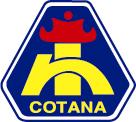 CÔNG TY CỔ PHẦNĐẦU TƯ VÀ XÂY DỰNG THÀNH NAMCOTANA.,JSCCỘNG HOÀ XÃ HỘI CHỦ NGHĨA VIỆT NAMĐộc lập - Tự do -  Hạnh phúc                      Hà nội, ngày 20 tháng 04 năm 2015CHỦ TỊCH HĐQT (đã ký)ĐÀO NGỌC THANH